BOLETÍN  TUXTLA GUTIÉRREZ, CHIAPAS16 SEPTIEMBRE DE 2011.Organiza UNACH Congreso sobre Medicina General en Tuxtla GutiérrezEl evento se realizará del 29 de septiembre al 1 de octubreLa Universidad Autónoma de Chiapas (UNACH), a través de la Facultad de Medicina Humana “Doctor Manuel Velasco Suarez”, realizará del 29 de septiembre al 1 de octubre, el 2º. Congreso de Temas Selectos en Medicina General, el cual tendrá como sede el auditorio de la Sección VII del SNTE, en Tuxtla Gutiérrez.Participarán en este evento, ponentes de talla nacional e internacional, entre los que destacan los doctores: Eugenio Ruesga Zamora, Guillermo José Ruiz Argüelles y Amado Saúl, autores de distintas obras bibliográficas sobre cardiología, hematología y dermatología.En este 2º. Congreso de Temas Selectos en Medicina General, se analizarán temas relacionados con medicina interna, pediatría, nutrición, urgencias ginecología y obstetricia, todos ellos avalados por el Colegio de Médicos Generales del Estado de Chiapas (COMEGECH).  En el marco de este Congreso, que es coordinado por alumnos del décimo módulo de la Licenciatura en Medicina y por el Colegio de Médicos Generales del Estado de Chiapas, se presentará el libro "Oncología Ginecológica", de Guillermo Flores Flores, docente de esta Facultad, de la Universidad Autónoma de Chiapas..De acuerdo con los organizadores de este evento, el costo de inscripción para los estudiantes es de 300 pesos, mientras que para los médicos-residentes es de 350 pesos. Para mayor información, solicitarla al correo electrónico tsmg2@hotmail.com o bien a los teléfonos 961 155 18 54 y 961 177 59 97.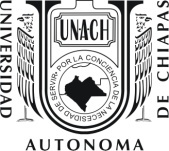 DIRECCIÓN DE COMUNICACIÓN UNIVERSITARIA   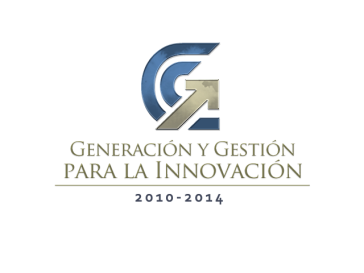 